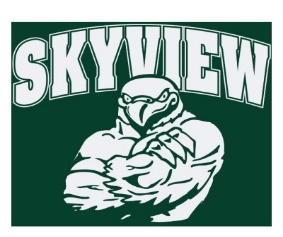 Welcome Back to School!!    Each Sunday you will receive a brief but comprehensive snapshot of upcoming events and important dates, so information is always at your fingertips.  Please note, this weekly communication contains Home and School news.  School information can be found on Skyview’s webpage.Your comments, feedback, and suggestions are welcome. We enjoy working with our families to create the best experiences for all the students at Skyview.  Someone is always available to assist you. Contact us at:  skyviewhomeandschool@gmail.com.The Power of WE!!Skyview families raised over $20,000.00 during the 2017-2018 school year.  The funds raised were used to enhance our student’s school year in many ways:$8640.00 was donated to the Outdoor Education program for our 5th grade students Over $3800.00 was used to fund the Year End Fun Day, a free event for students! Over $2000.00 was issued in Mini Grants and STEM Mini Grants Over $2000.00 was used to purchase agenda books for every student $1500.00 was donated toward the purchase of a Portable Audio System for the school $1475.00 was donated toward the 6th Grade Field Trip $1000.00 was donated to Families in Need In addition, Home & School hosted the 5th Grade Science Fair, Fun-a-Thon for the American Cancer Society, 6th grade assembly, and Staff appreciation events, as well as supported Art Goes to School, the Special Education Association, Career day, Post Prom, Backpack program, and various other committees and family events.We hope to the 2018-2019 school year is equally successful, so that we may offer the same benefits to our current students.  We cannot do it without you!  The most pressing need is for chair persons for:Walk-a-Thon (our primary fundraiser)YearbookFall FestPlease consider taking on a role so we can continue to offer the many highly anticipated activities held throughout the school year.  No contribution is too small!  All committee tasks can be shared by more than one person making lighter work.  So, grab some friends and have fun! Each committee also receives a folder with all the information needed to run the event.  If you are interested in volunteering for a Home & School committee, visit Konstella.com and select Skyview, committees.  Housekeeping reminders                                                                                                   Register for Giant A+ School Rewards at www.giantfoodstores.com/aplus . Click on BONUSCARD, A+school rewards, and go to “for customer” section to designate Skyview on your card.  Our School ID is #25955.  If you registered your card last year, please double check that Skyview is your designated school. Don’t forget to encourage your friends and relatives to register their cards too!  Register on or after September 14th. Remember your summer reading/math assignments and school supplies.Transportation questions? Contact 610-489-5036Be sure to complete any health screenings required by the school nurse.Reload lunch accounts at:  myschoolaccount.comSkyview Webpage - https://www.methacton.org/Domain/732Skyview Home & School Webpage - https://www.methacton.org/Page/12809School Closing #316	Picture Day Mark your calendar for Friday, September 14th!Spirit NightOur 1st Spirit Night of the year is Friday, September 21st from 6-9PM!  Come out and meet old and new friends at Arnold’s Family Fun Center for Family Fun Night!  Price is dependent on package.  10% is donated to Skyview!  Fun activities include: Go-Karts, Laser Tag, bowling, glow golf, arcade games, virtual reality, and more!  This is not a drop-off event.  Parental/adult supervision advised.  Note:  this event replaces Strike Night on September 29.Bowling Club – Anticipated to start September 18th!  Bowling club is held Tuesdays after school beginning September 18th.  Flyers coming home soon! Spiritwear Skyview apparel is available for purchase at yourstartinglineup.com.  All items can be customized with a school logo, your name, and more.  All sales benefit your child's school. All items are custom and take 2-3 weeks for delivery! www.yourstartinglineup.com.   Customize with your favorite logo.  Links to some popular items are:https://www.yourstartinglineup.com/adult/boxercraft-adult-cool-down-hoodie/https://www.yourstartinglineup.com/shirts/short-sleeve-shirts/sport-tek-youth-camohex-colorblock-tee/Box Tops for Education raises hundreds of dollars for Skyview Home and School. Please continue to clip and send into school. The drop off box is in the school's lobby.  The class with the most submissions earns a reward!Coming Soon:8/29 - 1st Student Day8/31, 9/3, 9/10, 9/19 – school closed9/07 – Home and School Meeting @ 9:30am, Staff Lounge9/11 – Meet the Teacher – 5th Grade, 7PM9/13 – Meet the Teacher – 6th Grade, 7PM9/18 – After School Bowling Club begins9/21 – Spirit Night – Family Fun Night at Arnold’s Family Fun Center 6-9pm.  This replaces STRIKE Night on 9/29Sept. – Fall Fundraiser begins10/5 – Walk-a-Thon10/11- Walk-a-Thon rain date10/11 –Home and School Meeting, 7pm, Library10/26 – Fall Fest